UNDERGRADUATE CURRICULUM COMMITTEE (UCC)
PROPOSAL FORM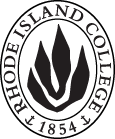 Cover page	scroll over blue text to see further important instructions: please read.N.B. DO NOT USE HIGHLIGHT, please DELETE THE WORDS THAT DO NOT APPLY TO YOUR PROPOSALALL numbers in section (A) need to be completed, including the impact ones.B.  NEW OR REVISED COURSES  DO NOT use highlight. Delete this whole page if the proposal does not include a new or revised course.D. SignaturesChanges that affect General Education in any way MUST be approved by ALL Deans and COGE Chair.Changes that directly impact more than one department/program MUST have the signatures of all relevant department chairs, program directors, and relevant dean (e.g. when creating/revising a program using courses from other departments/programs). Check UCC manual 4.2 for further guidelines on whether the signatures need to be approval or acknowledgement.Proposals that do not have appropriate approval signatures will not be considered. Type in name of person signing and their position/affiliation.Send electronic files of this proposal and accompanying catalog copy to curriculum@ric.edu and a printed or electronic signature copy of this form to the current Chair of UCC. Check UCC website for due dates.D.1. Approvals:   required from programs/departments/deans who originate the proposal.  may include multiple departments, e.g., for joint/interdisciplinary prposals. A.1. Course or programtech 406: Methods for Teaching Technical subjectstech 406: Methods for Teaching Technical subjectstech 406: Methods for Teaching Technical subjectstech 406: Methods for Teaching Technical subjectsReplacing TECH 406: Methods in Technology EducationTECH 406: Methods in Technology EducationTECH 406: Methods in Technology EducationTECH 406: Methods in Technology EducationA.2. Proposal typeCourse:  revision Course:  revision Course:  revision Course:  revision A.3. OriginatorCharlie McLaughlinHome departmentDES/Technology EducationDES/Technology EducationDES/Technology EducationA.4. Context and Rationale This proposal requests the revision of the TECH 406 in order to accommodate not only Technology Education teacher candidates, but also the CTE certification students who need a methods course to fulfill RIDE certification requirements.This course will be cross-listed with CTE 300: Methods for Career and Technical Education in order to avoid teaching both methods courses with low enrollment. The two content areas are similar and can be easily adapted because they seek to achieve the same ends: students that are technologically literate and able to confidently teach technical subjects. The course work will make a better accounting of the clinical experiences mandated by RIDE:Classroom Orientation 4 Hrs4 classroom observations w/reflection - Formal 8 HrsVideo Review/Analysis 6 hrsObserve and classroom assistance  15 HrsRequest:Change the title of TECH 406 to Methods for Teaching Technical SubjectsChange the course description Change the prerequisites for the courseAccommodate CTE students who require a Methods class – Permission to register with consent of program coordinatorThis proposal requests the revision of the TECH 406 in order to accommodate not only Technology Education teacher candidates, but also the CTE certification students who need a methods course to fulfill RIDE certification requirements.This course will be cross-listed with CTE 300: Methods for Career and Technical Education in order to avoid teaching both methods courses with low enrollment. The two content areas are similar and can be easily adapted because they seek to achieve the same ends: students that are technologically literate and able to confidently teach technical subjects. The course work will make a better accounting of the clinical experiences mandated by RIDE:Classroom Orientation 4 Hrs4 classroom observations w/reflection - Formal 8 HrsVideo Review/Analysis 6 hrsObserve and classroom assistance  15 HrsRequest:Change the title of TECH 406 to Methods for Teaching Technical SubjectsChange the course description Change the prerequisites for the courseAccommodate CTE students who require a Methods class – Permission to register with consent of program coordinatorThis proposal requests the revision of the TECH 406 in order to accommodate not only Technology Education teacher candidates, but also the CTE certification students who need a methods course to fulfill RIDE certification requirements.This course will be cross-listed with CTE 300: Methods for Career and Technical Education in order to avoid teaching both methods courses with low enrollment. The two content areas are similar and can be easily adapted because they seek to achieve the same ends: students that are technologically literate and able to confidently teach technical subjects. The course work will make a better accounting of the clinical experiences mandated by RIDE:Classroom Orientation 4 Hrs4 classroom observations w/reflection - Formal 8 HrsVideo Review/Analysis 6 hrsObserve and classroom assistance  15 HrsRequest:Change the title of TECH 406 to Methods for Teaching Technical SubjectsChange the course description Change the prerequisites for the courseAccommodate CTE students who require a Methods class – Permission to register with consent of program coordinatorThis proposal requests the revision of the TECH 406 in order to accommodate not only Technology Education teacher candidates, but also the CTE certification students who need a methods course to fulfill RIDE certification requirements.This course will be cross-listed with CTE 300: Methods for Career and Technical Education in order to avoid teaching both methods courses with low enrollment. The two content areas are similar and can be easily adapted because they seek to achieve the same ends: students that are technologically literate and able to confidently teach technical subjects. The course work will make a better accounting of the clinical experiences mandated by RIDE:Classroom Orientation 4 Hrs4 classroom observations w/reflection - Formal 8 HrsVideo Review/Analysis 6 hrsObserve and classroom assistance  15 HrsRequest:Change the title of TECH 406 to Methods for Teaching Technical SubjectsChange the course description Change the prerequisites for the courseAccommodate CTE students who require a Methods class – Permission to register with consent of program coordinatorThis proposal requests the revision of the TECH 406 in order to accommodate not only Technology Education teacher candidates, but also the CTE certification students who need a methods course to fulfill RIDE certification requirements.This course will be cross-listed with CTE 300: Methods for Career and Technical Education in order to avoid teaching both methods courses with low enrollment. The two content areas are similar and can be easily adapted because they seek to achieve the same ends: students that are technologically literate and able to confidently teach technical subjects. The course work will make a better accounting of the clinical experiences mandated by RIDE:Classroom Orientation 4 Hrs4 classroom observations w/reflection - Formal 8 HrsVideo Review/Analysis 6 hrsObserve and classroom assistance  15 HrsRequest:Change the title of TECH 406 to Methods for Teaching Technical SubjectsChange the course description Change the prerequisites for the courseAccommodate CTE students who require a Methods class – Permission to register with consent of program coordinatorA.5. Student impactLikely more clinical experiences in public school TECH ED, STEM, and CTE labsLikely more clinical experiences in public school TECH ED, STEM, and CTE labsLikely more clinical experiences in public school TECH ED, STEM, and CTE labsLikely more clinical experiences in public school TECH ED, STEM, and CTE labsLikely more clinical experiences in public school TECH ED, STEM, and CTE labsA.6. Impact on other programs NoneNoneNoneNoneNoneA.7. Resource impactFaculty PT & FT: NoneNoneNoneNoneA.7. Resource impactLibrary:NoneNoneNoneNoneA.7. Resource impactTechnologyNoneNoneNoneNoneA.7. Resource impactFacilities:NoneNoneNoneNoneA.8. Semester effectiveFall 2019 A.9. Rationale if sooner than next Fall A.9. Rationale if sooner than next FallA.10. INSTRUCTIONS FOR CATALOG COPY:  This single file copy must include ALL relevant pages from the college catalog, and show how the catalog will be revised.  (1) Go to the “Forms and Information” page on the UCC website. Scroll down until you see the Word files for the current catalog. (2) Download ALL catalog sections relevant for this proposal, including course descriptions and/or other affected programs.  (3) Place ALL relevant catalog copy into a single file. Put page breaks between sections and delete any catalog pages not relevant for this proposal. (4) Using the track changes function, revise the catalog pages to demonstrate what the information should look like in next year’s catalog.  (5) Check the revised catalog pages against the proposal form, especially making sure that program totals are correct if adding/deleting course credits. If new copy, indicate where it should go in the catalog. If making related proposals a single catalog copy that includes all is acceptable. Send as a separate file along with this form.A.10. INSTRUCTIONS FOR CATALOG COPY:  This single file copy must include ALL relevant pages from the college catalog, and show how the catalog will be revised.  (1) Go to the “Forms and Information” page on the UCC website. Scroll down until you see the Word files for the current catalog. (2) Download ALL catalog sections relevant for this proposal, including course descriptions and/or other affected programs.  (3) Place ALL relevant catalog copy into a single file. Put page breaks between sections and delete any catalog pages not relevant for this proposal. (4) Using the track changes function, revise the catalog pages to demonstrate what the information should look like in next year’s catalog.  (5) Check the revised catalog pages against the proposal form, especially making sure that program totals are correct if adding/deleting course credits. If new copy, indicate where it should go in the catalog. If making related proposals a single catalog copy that includes all is acceptable. Send as a separate file along with this form.A.10. INSTRUCTIONS FOR CATALOG COPY:  This single file copy must include ALL relevant pages from the college catalog, and show how the catalog will be revised.  (1) Go to the “Forms and Information” page on the UCC website. Scroll down until you see the Word files for the current catalog. (2) Download ALL catalog sections relevant for this proposal, including course descriptions and/or other affected programs.  (3) Place ALL relevant catalog copy into a single file. Put page breaks between sections and delete any catalog pages not relevant for this proposal. (4) Using the track changes function, revise the catalog pages to demonstrate what the information should look like in next year’s catalog.  (5) Check the revised catalog pages against the proposal form, especially making sure that program totals are correct if adding/deleting course credits. If new copy, indicate where it should go in the catalog. If making related proposals a single catalog copy that includes all is acceptable. Send as a separate file along with this form.A.10. INSTRUCTIONS FOR CATALOG COPY:  This single file copy must include ALL relevant pages from the college catalog, and show how the catalog will be revised.  (1) Go to the “Forms and Information” page on the UCC website. Scroll down until you see the Word files for the current catalog. (2) Download ALL catalog sections relevant for this proposal, including course descriptions and/or other affected programs.  (3) Place ALL relevant catalog copy into a single file. Put page breaks between sections and delete any catalog pages not relevant for this proposal. (4) Using the track changes function, revise the catalog pages to demonstrate what the information should look like in next year’s catalog.  (5) Check the revised catalog pages against the proposal form, especially making sure that program totals are correct if adding/deleting course credits. If new copy, indicate where it should go in the catalog. If making related proposals a single catalog copy that includes all is acceptable. Send as a separate file along with this form.A.10. INSTRUCTIONS FOR CATALOG COPY:  This single file copy must include ALL relevant pages from the college catalog, and show how the catalog will be revised.  (1) Go to the “Forms and Information” page on the UCC website. Scroll down until you see the Word files for the current catalog. (2) Download ALL catalog sections relevant for this proposal, including course descriptions and/or other affected programs.  (3) Place ALL relevant catalog copy into a single file. Put page breaks between sections and delete any catalog pages not relevant for this proposal. (4) Using the track changes function, revise the catalog pages to demonstrate what the information should look like in next year’s catalog.  (5) Check the revised catalog pages against the proposal form, especially making sure that program totals are correct if adding/deleting course credits. If new copy, indicate where it should go in the catalog. If making related proposals a single catalog copy that includes all is acceptable. Send as a separate file along with this form.A.10. INSTRUCTIONS FOR CATALOG COPY:  This single file copy must include ALL relevant pages from the college catalog, and show how the catalog will be revised.  (1) Go to the “Forms and Information” page on the UCC website. Scroll down until you see the Word files for the current catalog. (2) Download ALL catalog sections relevant for this proposal, including course descriptions and/or other affected programs.  (3) Place ALL relevant catalog copy into a single file. Put page breaks between sections and delete any catalog pages not relevant for this proposal. (4) Using the track changes function, revise the catalog pages to demonstrate what the information should look like in next year’s catalog.  (5) Check the revised catalog pages against the proposal form, especially making sure that program totals are correct if adding/deleting course credits. If new copy, indicate where it should go in the catalog. If making related proposals a single catalog copy that includes all is acceptable. Send as a separate file along with this form.Old (for revisions only)Only include information that is being revised, otherwise leave blank (delete provided examples that do not apply)NewExamples are provided for guidance, delete the ones that do not applyB.1. Course prefix and number TECH 406TECH 406B.2. Cross listing number if anyCTE 300 Methods for Career and Technical Education B.3. Course title Methods in Technology EducationMethods for Teaching Technical SubjectsB.4. Course description Students are introduced to a variety of teaching strategies involved in the daily instruction of technology education. Included are support materials and evaluation tools.Students are introduced to teaching methods and clinical experiences in the technical classroom. They learn the craft of teaching by developing micro-lessons delivered and assessed in public school labs. Students cannot receive credit for both TECH 406 and CTE 300.B.5. Prerequisite(s)TECH 300, with minimum grade of B-; completion of at least 18 credit hours of content area courses, with minimum GPA of 2.75 in these courses; admission to the Feinstein School of Education and Human Development and to the technology education teacher preparation program; or consent of department chair.TECH 305, with minimum grade of B ; completion of at least 18 credit hours of content area courses, with minimum GPA of 2.75 in these courses; admission to the Feinstein School of Education and Human Development and to the Technology Education teacher preparation program; CTE students will require consent of program coordinator .B.6. OfferedFall  | Spring  | AnnuallyB.7. Contact hours 44B.8. Credit hours44B.9. Justify differences if anyB.10. Grading system Letter grade  Letter grade  B.11. Instructional methodsFieldwork  | Lecture  | Practicum  | Seminar  | Small group | Individual |  Fieldwork  | Lecture  | Practicum  | Seminar  | Small group | Individual | B.12.CategoriesRequired for major Required for Certification Required for Major | Required for Certification (BOTH TECH ED & CTE)B.13. Is this an Honors course?NONOB.14. General EducationN.B. Connections must include at least 50% Standard Classroom instruction.NO  NOB.15. How will student performance be evaluated?Attendance  | Class participation |  Exams  |  Presentations  | Papers  | Class Work  | Interviews | Quizzes |Performance Protocols  | Projects | |  Reports of outside supervisor Attendance  | Class participation |  Presentations  | Papers  | Class Work |  Performance Protocols  |  Reports of outside supervisorB.16. Redundancy statementB. 17. Other changes, if anyB.18. Course learning outcomes: List each one in a separate rowProfessional Org.Standard(s), if relevantHow will each outcome be measured?Plan micro-lessons that acknowledge different learning styles and learning needs.RIPTS 1, 3, 4, 8 ,9ITEEA/CTETE 6, 7 & 8Observation form -- class observed w/ demographic data collected4 lesson plans are developed and presented Design and present age appropriate lessons that are challenging and clearly explained.RIPTS 1, 3, 4 ITEEA/CTETE 6, 9Observation class observed w/ demographic data collected4 lesson plans are developed and presented Organize and manage the learning opportunities for the classroom/lab.RIPTS 5 & 6ITEEA/CTETE 8, 94 supporting Technology Learning Activities developed and used in conjunction with lessonsUse appropriate classroom practices, procedures to create and manage a productive learning environment.RIPTS 5 & 6ITEEA/CTETE 8Unit and lesson plan developmentClassroom management observation formAdapt fair evaluation methodsRIPTS 3, 4, 9ITEEA/CTETE 9Interview with CT to collect information on the use of Assessment in CTE and TE classroomsDevelop instructional strategies for transition from Classroom to Lab activity. RIPTS 6ITEEA/CTETE 7, 8Classroom management observation formDevelop classroom & lab procedures that create a physically safe, well-organized environment.RIPTS 6ITEEA/CTETE 7, 8, 9Classroom management observation formAlign standards to instructional practices and contentRIPTS 3, 6ITEEA/CTETE 6, 8Lesson plan Goal and Objectives assignmentIdentify and use digital resources for the development of course materials.RIPTS 8ITEEA/CTETE 8Supervisor observation sheets required on lesson using digital mediaUse information technology for the delivery of course content.RIPTS 7,10, 11ITEEA/CTETE 8,10Supervisor observation sheets required on lesson using digital mediaRecord data and observations related to classroom visits.RIPTS 1, 8, 10ITEEA/CTETE 7, 94 classroom observation sheetsReflect and self-report on performanceRIPTS 11ITEEA/CTETE 9Teaching Reflection AssignmentB.19. Topical outline: Do NOT insert whole syllabus, we just need a two-tier outlineI. IntroductionThe scope and purpose of  Technical Education (TE)Teaching and LearningThe role of the teacherThe role of the learnerFactors influencing learningThe nature of the learnerDevelopmental stagesLanguage & LiteracySocial issuesPersonal psychological issuesPhysical issuesII.  Planning for Learning the TE/CTE Classroom	A. Long-range course and unit planning		1. Setting Goals and Objectives	B. Lesson planningThe Lesson PlanParametersWriting behavioral objectivesAssessing ObjectivesPlanning the physical learning environment	C. Supporting Learning in the TE lab		1. Equipment		2. Materials3. Instructional technology and support materials	4. Digital assisted instruction	5. Audio-visuals	6. Handouts	7. Evaluation of student performance	8. Further planningIII. Instructional support and techniques	A. Presentation of materials	B. Handouts (instruction/process sheets, design briefs, 	etc.)	C. ManipulativesIV. Teaching StrategiesA. The “Events of Instruction”Gain attention.Inform the learner of the objective.Stimulate recall and prerequisite knowledge.Present new information.Provide guidance for relating new information to old.Require the learner to use the informationProvide feedback on performance.Assessing the achievement/performance.V. Types of Instruction in the Technical Classroom/LabA. PresentationB. Direct Instruction C. DemonstrationsD. Cooperative LearningE. Independent LearningF. Problem-Based Instruction	1. Overview	2. Creative problem solving	3. Critical thinking	4. Project-based curriculum	4. Integrated STEAM G. Classroom DiscussionH. Learning and Study Strategies	1. Grouping Strategies	2. STE(A)M Teaching Strategies	3. Team Teaching	4. ContractingVI. MethodologiesA. Language-based	1. Discussion	4. Lecture	5. Questioning	6. Role Playing	7. Student PresentationsB. Activity-based	1. Demonstration	2. Design Activities	4. Learning Modules	5. Problem Solving	6. Processes		a. Case Studies		b. Futuring		c. Project		d. Simulations		e. Student ResearchC. Using Learning Resources	1. School Resources	2. In-Room	3. Library	4. Community Experts	5. Computers	6. Laboratory D. Community Resources	1. Guest Speakers	2. Field Trips	3. Events4. Regional, State, National, and Global  Resource			a. Internet			b. EventsVII. Implementing instruction	A. Personal characteristics	B. Presentation techniques	C. Using instructional technologies	D. Questioning techniques	E. Observation techniques	F. Motivational techniques	G. Recording techniques	H. Student performance evaluation techniques	I. Self-evaluation techniquesVIII. Evaluating and assessing	A. Purpose	B. Developing evaluation strategies and 	instruments		1. Written tests		2. Portfolio assessment		3. Rubrics, matrices and checklists		4. Exit assessment		5. Performance tests		6. Self-assessment		7. Assessing learning	C. Administering evaluation	D. Scoring, record keeping and reporting	E. Basic descriptive statisticsIX. Managing the classroom and laboratory	A. Organization of records	B. Health and safety considerations	C. Facility management	D. Managing students		1. Classroom control		2. Discipline		3. Task assignmentXI. Survival Skills	A. Finding, choosing, and getting an appropriate job	B. Self-image	C. Organizational skills	D. Interpersonal skills	E. Adapting to the job	F. Time management	G. Stress management	H. Paperwork, meetings, and dutiesNamePosition/affiliationSignatureDateCharlie McLaughlinProgram Director of Technology EducationLesley BogadChair of Educational StudiesGerri AugustCo-Dean of FSEHDJulie HorwitzCo-Dean of FSEHD